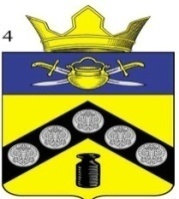 АДМИНИСТРАЦИЯПИМЕНО-ЧЕРНЯНСКОГО СЕЛЬСКОГО ПОСЕЛЕНИЯКОТЕЛЬНИКОВСКОГО МУНИЦИПАЛЬНОГО РАЙОНАВОЛГОГРАДСКОЙ ОБЛАСТИПОСТАНОВЛЕНИЕот «21» февраля 2020 г. № 8/7О внесении изменений в постановление Администрации Пимено-Чернянского сельского поселения Котельниковского муниципального района Волгоградской области № 95/7 от 25.11.2016 «Об утверждении муниципальной программы «Комплексное развитие транспортной инфраструктуры на территории Пимено-Чернянского сельского поселения Котельниковского муниципального района Волгоградской области на 2016-2025 г.г.»	Руководствуясь Бюджетным кодексом РФ, Уставом Пимено-Чернянского сельского поселения, в соответствии с постановлением Администрации Пимено-Чернянского сельского поселения  Котельниковского муниципального района от 05.11.2013 года № 90 «Об утверждении Порядка разработки, формирования и реализации   муниципальных  программ», распоряжением администрации Пимено-Чернянского сельского поселения от  11 ноября 2016 года №  122/7-р  «О разработке муниципальной   программы «Комплексное развитие транспортной инфраструктуры на территории Пимено-Чернянского сельского поселения Котельниковского муниципального района Волгоградской области на 2016-2025 г.г.»,  администрация Пимено-Чернянского сельского поселения постановляет: Внести следующие изменения в постановление Администрации Пимено-Чернянского сельского поселения Котельниковского муниципального района Волгоградской области № 95/7 от 25.11.2016 г. «Об утверждении муниципальной программы «Комплексное развитие транспортной инфраструктуры на территории Пимено-Чернянского сельского поселения Котельниковского муниципального района Волгоградской области на 2016-2025 гг.»:В паспорте программы раздел «Объемы и источники финансирования Программы» изложить в новой редакции: Приложение 4 муниципальной программы «Комплексное развитие транспортной инфраструктуры на территории Пимено-Чернянского сельского поселения Котельниковского муниципального района Волгоградской области на 2016-2025» «Финансовое обеспечение муниципальной программы «Комплексное развитие транспортной инфраструктуры Пимено-Чернянского сельского поселения на 2016-2025 г. г.» изложить в новой редакции:ФИНАНСОВОЕ ОБЕСПЕЧЕНИЕ МУНИЦИПАЛЬНОЙ ПРОГРАММЫ«Комплексное развитие транспортной инфраструктуры Пимено-Чернянского сельского поселения на 2016-2025 годы»2. Настоящее постановление вступает в силу со дня его подписания, распространяет свои действия на отношения, возникшие с 01 января 2020 года и подлежит обнародованию в порядке, предусмотренном п.2 статьи 32 Устава Пимено-Чернянского сельского поселения.Глава Пимено-Чернянского сельского поселения				                                      О.В. КувшиновОбъемы и источники финансирования ПрограммыОбщий объем финансирования Программы составляет в 2016–2025 годах – 12677,66 тыс. рублей за счет бюджетных средств разных уровней и привлечения внебюджетных источников. Объемы и источники финансирования Программы носят прогнозный характер и подлежат ежегодному уточнению в установленном порядке при формировании бюджетов всех уровней бюджетной системы на очередной финансовый год. Все суммы показаны в ценах соответствующего периода. №п/пНаименованиемероприятийИсточник финансированияКод бюджетной классификацииКод бюджетной классификацииКод бюджетной классификацииКод бюджетной классификацииРасходы на реализацию программы, тыс. руб.Расходы на реализацию программы, тыс. руб.Расходы на реализацию программы, тыс. руб.Расходы на реализацию программы, тыс. руб.Расходы на реализацию программы, тыс. руб.Расходы на реализацию программы, тыс. руб.№п/пНаименованиемероприятийИсточник финансированияГРБСРаздел, подразделЦСРКВР2016 год2017 год2018 год2019 год2020 год2021-2025 год123456789101112131Строительство парковочных кармановБюджет сельского поселения0000002Оформление права собственности (постановка на баланс) автомобильных  дорог общего пользования местного значения, оптимизация улично-дорожной сети;Бюджет сельского поселения000000-проведение инвентаризации автомобильных дорог общего пользования местного значения;Бюджет сельского поселения000000- изготовление технических паспортов, кадастровых паспортов на автомобильные дороги общего пользования местного значения;Бюджет сельского поселения000000- признание права собственности на автомобильные  дороги общего пользования местного значения за муниципальным образованием;Бюджет сельского поселения0000003Текущий ремонт улично-дорожной сети (ямочный ремонт асфальтобетонного покрытия, грейдирование, приобретение труб, грунтовки, щебня, транспортные услуги);Бюджет сельского поселения013752977,061660,71897,54282,44Совершенствование организации  движения  транспорта и пешеходов в местах повышенной опасности;Бюджет сельского поселения00000230-разработка ПОДДБюджет сельского поселения0025002305Повышение уровня информирования граждан о правилах и требованиях в области обеспечения безопасности дорожного движения:Бюджет сельского поселения000000- проведение открытых уроков и тематических вечеров (утренников)по правилам безопасного движения на дорогах для детей школьного и дошкольного возраста;Бюджет сельского поселения000000- проведение лекций для населения по правилам безопасного движения на дорогах;Бюджет сельского поселения000000ИТОГО:Бюджет сельского поселения013753002,061660,71897,54742,4Иные средства000000Всего:013753002,061660,71897,54742,4